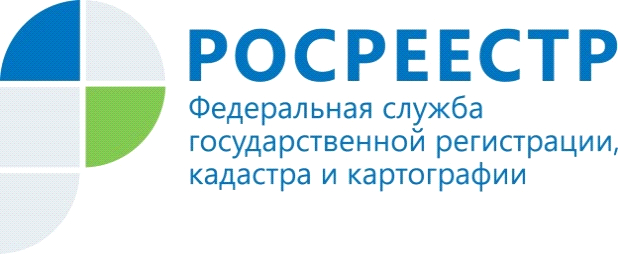 Управление Росреестра по Красноярскому краю продолжает работу в штатном режимеВ период ограничений, связанных с предупреждением распространения новой коронавирусной инфекции (COVID-19), Управление Росреестра по Красноярскому краю продолжает свою работу в штатном режиме.На сайте Росреестра www.rosreestr.ru. доступны все основные виды государственных услуг, в том числе: государственный кадастровый учет объектов недвижимости и государственная регистрация прав собственности, единая процедура, получение сведений из Единого государственного реестра недвижимости (ЕГРН). Кроме того, в дистанционном режиме доступны сервисы «Публичная кадастровая карта», «Справочная информация по объектам недвижимости в режиме онлайн», «Жизненные ситуации» и другие.Управление Росреестра по Красноярскому краю рекомендует жителям Красноярского края пользоваться государственными услугами Росреестра в  режиме онлайн. Дистанционное обращение позволит не только сократить время получения услуги, но и исключить пребывание в местах массового скопления людей.Подать документы на государственные услуги Росреестра можно в структурных подразделениях КГБУ "Многофункциональный центр предоставления государственных и муниципальных услуг", которые осуществляют прием по предварительной записи.  Несмотря на то, что в Управлении Росреестра по Красноярскому краю в настоящее время ограничен  личный прием граждан, по всем вопросам по-прежнему можно обратиться с помощью интернет-сервиса «Обращения граждан» на сайте ведомства, а также направить обращение в письменном виде по почте:  660021, г. Красноярск, ул. Дубровинского, 114 или по электронной почте: 24_upr@rosreestr.ru.Если возникают вопросы, специалисты круглосуточно ответят на них по телефону: 8 800 100-34-34 (звонок по России бесплатный).Пресс-служба Управления Росреестра по Красноярскому краю: тел.: (391) 2-226-767, (391)2-226-756 е-mail: pressa@r24.rosreestr.ru сайт: https://www.rosreestr.ru «ВКонтакте» http://vk.com/to24.rosreestr «Instagram»: rosreestr_krsk24